2.1 Transmission des infectionsHygiène des mainsTes mains sont-elles propres ?
Document complémentaire élève (DCE2)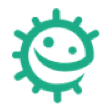 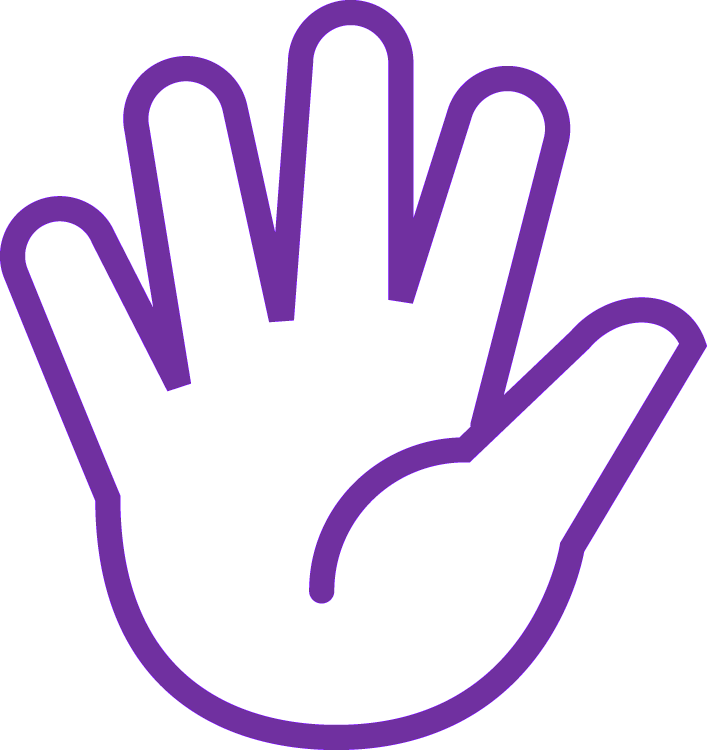             Propre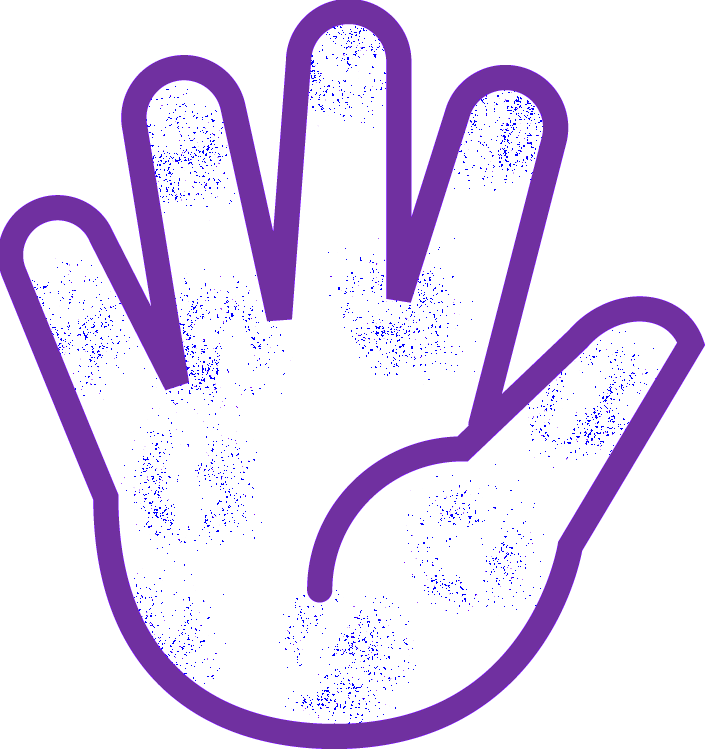    Un peu saleTes mains sont-elles propres ?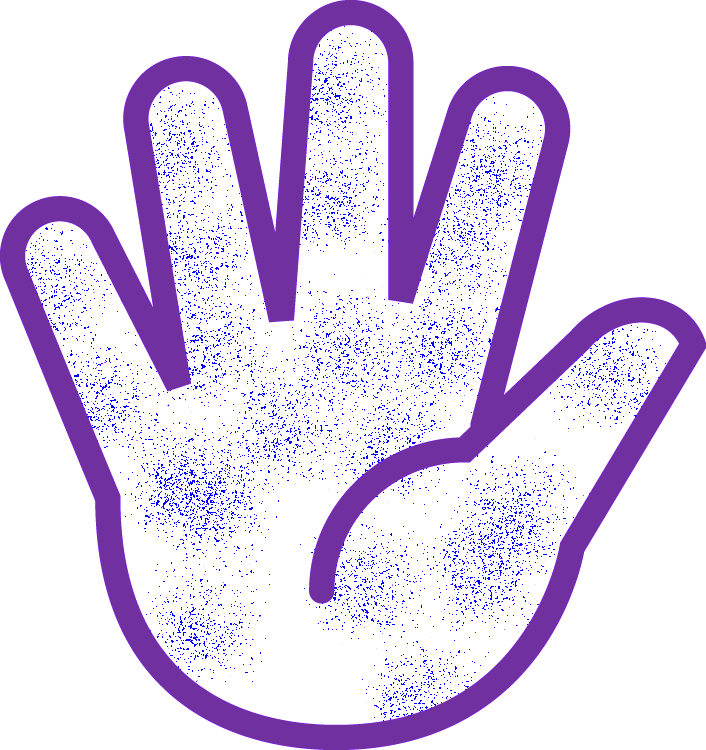     Sale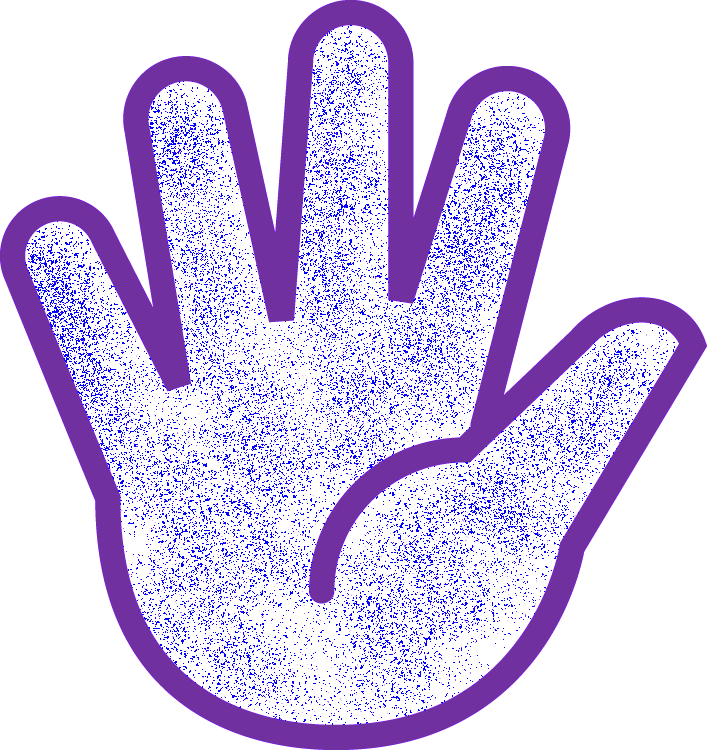        Très sale 